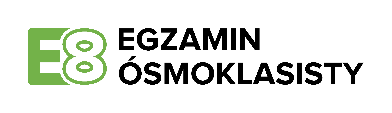 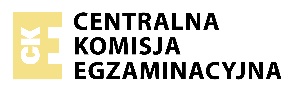 Informacja CKE o egzaminie ósmoklasisty przeprowadzanym od 25 do 27 maja 2021 r.W 2021 r. egzamin ósmoklasisty będzie przeprowadzany od 25 do 27 maja (wtorek – czwartek). Poniżej przedstawiamy informację CKE na temat tegorocznego egzaminu ósmoklasisty. Harmonogram egzaminu ósmoklasistyW przypadku uczniów, którym przysługuje dostosowanie warunków przeprowadzania egzaminu ósmoklasisty, czas pracy z poszczególnymi arkuszami może zostać przedłużony:o 60 minut – w przypadku języka polskiegoo 50 minut – w przypadku matematyki orazo 45 minut – w przypadku języka obcego nowożytnego.W 2021 r. do egzaminu ósmoklasisty zostało zgłoszonych ponad 360 400 uczniów z prawie 12 700 szkół, którzy rozwiążą zadania w ponad 1 081 000 arkuszy. Na tegoroczny egzamin ósmoklasisty Centralna Komisja Egzaminacyjna we współpracy z okręgowymi komisjami egzaminacyjnymi przygotowała 115 różnego rodzaju arkuszy, w tym:59 arkuszy z języka polskiego i matematyki w języku polskim i litewskimoraz56 arkuszy i 24 płyty z języków obcych nowożytnych.Największa grupa ósmoklasistów (96,66%) zadeklarowała przystąpienie do egzaminu z języka angielskiego. Drugim najczęściej wybieranym językiem jest język niemiecki. Do egzaminu z tego języka przystąpi 2,92% uczniów VIII klasy szkoły podstawowej. Do egzaminu z pozostałych języków obcych (tj. francuskiego, hiszpańskiego, rosyjskiego i włoskiego) przystąpi łącznie 0,42% ósmoklasistów.Prace ósmoklasistów zostaną sprawdzone przez egzaminatorów, a wyniki przysłane do szkół przez okręgową komisję egzaminacyjną. Ogólnopolskie wyniki egzaminu ósmoklasisty będą ogłoszone 2 lipca br. Tego samego dnia swoje wyniki poznają uczniowie. Zaświadczenia o wynikach egzaminu ósmoklasisty uczniowie otrzymają 9 lipca br.Arkusze wykorzystane na tegorocznym egzaminie ósmoklasisty będą publikowane na stronach internetowych Centralnej Komisji Egzaminacyjnej i okręgowych komisji egzaminacyjnych w każdym dniu egzaminu ok. godz. 13:00.DzieńPrzedmiotGodzina rozpoczęciaCzas trwania25 maja, wtorekjęzyk polski9:00120 minut26 maja, środamatematyka9:00100 minut27 maja, czwartekjęzyk obcy nowożytny9:0090 minut